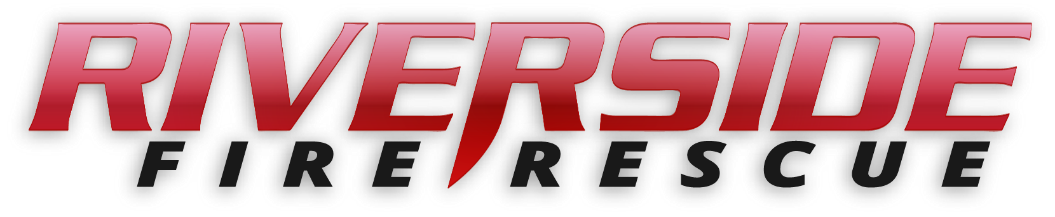 Pierce County Fire Protection District No. 14Commissioners Meeting December 27, 2022	Station74In Attendance:  Chief Kira Thirkield, Commissioner Gerald Sandberg, Commissioner Peter Allison and Secretary Shandrow.The meeting was held by remote access.Commissioner Sandberg opened the meeting at 6:35 p.m. The reading of the minutes of the December 12, 2022 Regular Board Meeting were tabled until the first meeting in January 2023.Citizen Comments:  NoneVouchers:  Voucher list was reviewed, approved and attached.Old Business:Commissioner Vacancy – Commissioner Allison reported that Bill Sheaver, who attended the December 12 Commissioner meeting, is indeed interested in becoming a Commissioner for PCFD14.New Business:  None Good of the Order AMR has put in notice to union members of the possibility of leaving Pierce County, potentially by the end of January.  Faulk left earlier.  There are only two newer services remaining in the area.GEMT option feasibility study – How much income would be gained if all ALS and BLS transports were done directly by PCFD14.The Santa run went well.There were no issues during the recent cold spell.With no further business to come before the Board, the meeting adjourned at 6:59 p.m. ____________________________Gerald Sandberg, Commissioner____________________________ Peter Allison, Commissioner			ATTEST:____________________________		________________________   ( Vacant )						Pat Shandrow, District Secretary